Milí žáci, posílám vám zápisky z nové látky. Nejprve malé opakování.  Pracujte prosím samostatně, nezatěžujte rodiče! Těším se snad brzy na viděnou! Vypracuj následující kvíz (zadání neopisuj, odpovídej např. 1a, 2d,...) a zapiš si z druhé strany do sešitu. Řešení mi pošli na e-mail do 8. 4. e-mail: dstastna@seznam.cz, nebo přes Messenger, WhatsApp, Drahomíra Kolouchová, 606472824. Oznámkuji!Kde se nacházejí hlasivkové vazy?v průdušnici	b) v průduškách	c) v hrtanu		d) v nosohltanuKterý sval se velkou měrou podílí na dýchání?velký prsní sval	b) přímý břišní sval	c) bránice	d) deltový svalDospělý člověk se v klidu nadechne a vydechne přibližně:36-38 x/min.	b) 26-28 x/min.	 	c) 6-8 x/min.	d) 16-18 x/min.Co zabraňuje vstupu polykané potravy do dýchacích cest?hrtanová příklopka		b) chrupavka štítná	c) hltanová příklopka	d)chrupavky                                                                                                                                                     hlasivkovitéJak se nazývá stav, kdy při velké námaze nestačí přísun kyslíku pokrýt potřebu pracujících svalů?plicní ventilace	b) pneumotorax	c) astma	d)kyslíkový dluhProč je levá plíce menší než pravá?prostor pro mohutný nádech	b) prostor pro hrudní kost	c) prostor pro bránici	d) prostor pro srdceSamostatně jste měli vypracovat výpisky z učebnice z dýchací soustavy. Pokud již máte, pokračujeme následujícím zápisem do sešitu:TRÁVICÍ SOUSTAVAzpracovává potravu a přeměňuje ji na živiny potřebné pro naše těloMechanické trávení: rozmělnění potravy žvýkáním a svalovými pohyby (dutina ústní, žaludek, střevo)Chemické trávení: štěpení potravy na jednoduché látky pomocí enzymů, trávicích šťáv (ústa, žaludek, tenké střevo)DUTINA ÚSTNÍ  hlavním úkolem je rozžvýkání, zvlhčení slinami a promíseníZuby:  řezáky, špičáky, zuby třenové, stoličky. Na povrchu zubu je sklovina, pod ní zubovina a uvnitř zubní dřeň. Vyčnívající část zubu = korunka, zub upevněn v čelistech kořenem, krček = přechod mezi korunkou a kořenem. Trvalý chrup = 32 zubů. Mléčný chrup = 20 zubů.Slinné žlázy: obsahují enzym ptyalin – štěpí škrob na jednodušší cukry. 1,5l slin/den.NAKRESLI A POPIŠ DO SEŠITU STAVBU ZUBU: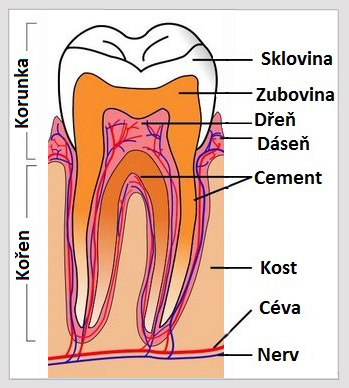 HLTANJÍCENŽALUDEKrozmělnění potravy a promíchání se žaludeční šťávou (2l/den)----vzniká tráveninažaludeční šťáva obsahuje enzym pepsin (štěpí bílkoviny) a kyselinu chlorovodíkovou (sráží mléko, ničí bakterie, rozpouští  maso)5. TENKÉ STŘEVO3-5 m dlouhé, 3 cm širokétři úseky: dvanáctník, lačník, kyčelníkhlavní úsek vstřebávání a trávení, živiny se dostávají do krevního oběhusliznice (vnitřní povrch stěn střeva) se skládá z klků = zvětšení povrchudo dvanáctníku ústí vývody trávicích žláz – jater a slinivkyjátra – největší žláza v těle, vylučují žluč (shromažďuje se ve žlučníku)-důležitá při trávení tuků, nejteplejší orgán v těle, pro život nezbytná,  zachycuje jedovaté látky(alkohol!!)slinivka břišní – vylučuje pankreatickou šťávu – štěpí cukry, ruky, bílkoviny, produkuje hormony inzulin, glukagon)6.  TLUSTÉ STŘEVO - 1,5 m dlouhé, 5-7 cm široké- rozděleno na: slepé střevo, tračník, konečník-vstřebává se zde voda, obsah se zahušťuje a vzniká – stoliceONEMOCNĚNÍ :VŘEDY, SALMONELÓZA, ŽLUČNÍKOVÁ KOLIKA, VIROVÁ HEPATITIDA-ŽLOUTENKANAKRESLI A DOPLŇ POPIS ČÁSTÍ TRÁVICÍ SOUTAVY!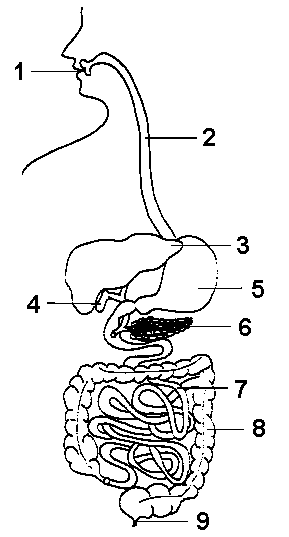 Pro doplnění mrkněte  …a dejte si něco dobrého a zdravého!https://www.youtube.com/watch?v=29Jx2sPUfb0https://www.youtube.com/watch?v=EyVni7s_eHYhttps://www.youtube.com/watch?v=1XIpMTVDcL0